Партнёрское предложение от Молодёжного центра «Сандугач»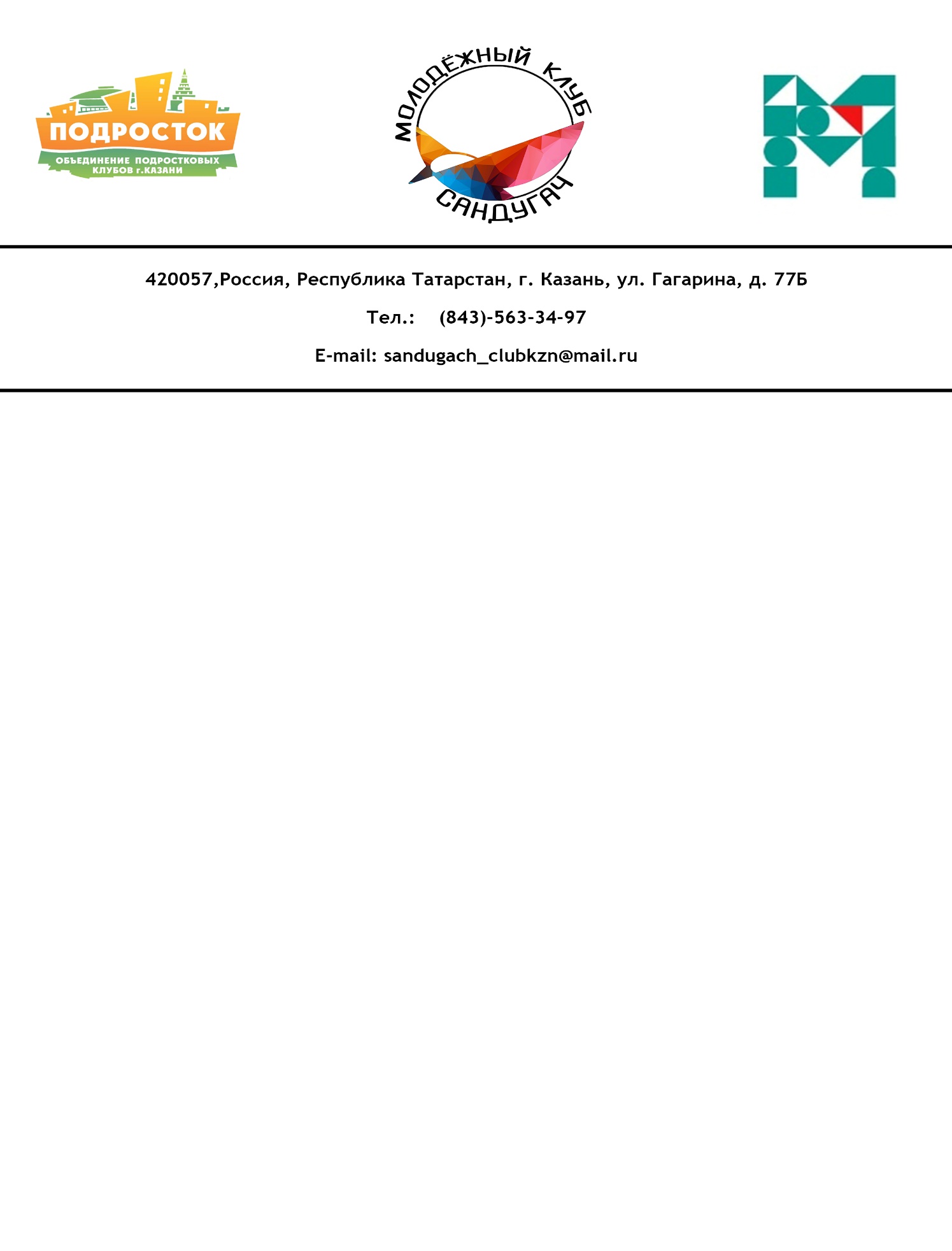 средне-специальным и высшим учебным заведениям города КазаниПЛОЩАДКИ, КОТОРЫЕ ПРЕДОСТАВЛЯЮТСЯ БЕСПЛАТНО:Молодёжный центр общей площадью 701,8 м2 открылся после капитального ремонта осенью 2022-го года. На базе центра функционируют площадки:  лекционный залтанцевальный залстудия звукозаписистудия видеографиидва творческих пространства                 Центр предоставляет возможность использовать данные пространства в качестве репетиционной базы для студентов/обучающихся и проведения ими творческих активностей, плановых мероприятий на безвозмездной основе по предварительному согласованию с руководством центра. КОМПЕТЕНЦИИ И НАПРАВЛЕНИЯ СПЕЦИАЛИСТОВ ЦЕНТРА:Специалисты по работе с молодёжью набирают бесплатные группы для прохождения краткосрочных курсов:Руководитель МПК «Сандугач» ____________Павлова М.Н.Название курсаТехники ораторского мастерства и секреты успешных публичных выступленийТеатральная студия/ школа аниматоровДлительность курса 1,5 месяца (12 занятий)1,5 месяца (12 занятий)Количество участников10-12 человек10-12 человекПрограмма дикция и дыхание 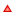  визуальные аспекты выступления
 азы написания  спичей и сценариев
 подготовка публичных выступлений (практикум)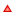 развитие внимания, воображения, импровизации
сценическая речь и голос
пластическая свобода
раскрытие себя, своего творческого «я»Руководитель курса Гараева Айгуль  Мазитовна, экс-журналист и руководитель пресс-службы, специалист по работе с молодёжьюАхмадуллина  Гульфия Мубаракзяновна, специалист по актёрскому мастерствуКонтактный номер8 906 113 08 198 937 577 79 80